unisciti   al corounisciti   al corounisciti   al corounisciti   al corounisciti   al corounisciti   al corounisciti   al corounisciti   al corounisciti   al corounisciti   al corounisciti   al corounisciti   al corounisciti   al corounisciti   al corounisciti   al corounisciti   al corounisciti   al corounisciti   al corounisciti   al corounisciti   al corounisciti   al corounisciti   al corounisciti   al corounisciti   al corounisciti   al corounisciti   al corounisciti   al corounisciti   al corounisciti   al corounisciti   al corounisciti   al corounisciti   al corounisciti   al corounisciti   al corounisciti   al corounisciti   al corounisciti   al corounisciti   al corounisciti   al corounisciti   al corounisciti   al corounisciti   al corounisciti   al corounisciti   al corounisciti   al corounisciti   al corounisciti   al corounisciti   al corounisciti   al corounisciti   al corounisciti   al corounisciti   al corounisciti   al corounisciti   al corounisciti   al corounisciti   al corounisciti   al corounisciti   al corounisciti   al corounisciti   al corounisciti   al corounisciti   al corounisciti   al corounisciti   al corounisciti   al corounisciti   al corounisciti   al corounisciti   al corounisciti   al corounisciti   al corounisciti   al corounisciti   al corounisciti   al corounisciti   al corounisciti   al corounisciti   al corounisciti   al corounisciti   al coroCORSI DI FORMAZIONE CORALE 
PROPEDEUTICI - (LIVELLI 1 e 2)t  CORSI DI FORMAZIONE CORALE 
PROPEDEUTICI - (LIVELLI 1 e 2)t  CORSI DI FORMAZIONE CORALE 
PROPEDEUTICI - (LIVELLI 1 e 2)t  CORSI DI FORMAZIONE CORALE 
PROPEDEUTICI - (LIVELLI 1 e 2)t  CORSI DI FORMAZIONE CORALE 
PROPEDEUTICI - (LIVELLI 1 e 2)t  CORSI DI FORMAZIONE CORALE 
PROPEDEUTICI - (LIVELLI 1 e 2)t  CORSI DI FORMAZIONE CORALE 
PROPEDEUTICI - (LIVELLI 1 e 2)t  CORSI DI FORMAZIONE CORALE 
PROPEDEUTICI - (LIVELLI 1 e 2)t  CORSI DI FORMAZIONE CORALE 
PROPEDEUTICI - (LIVELLI 1 e 2)t  CORSI DI FORMAZIONE CORALE 
PROPEDEUTICI - (LIVELLI 1 e 2)t  CORSI DI FORMAZIONE CORALE 
PROPEDEUTICI - (LIVELLI 1 e 2)t  CORSI DI FORMAZIONE CORALE 
PROPEDEUTICI - (LIVELLI 1 e 2)t  CORSI DI FORMAZIONE CORALE 
PROPEDEUTICI - (LIVELLI 1 e 2)t  CORSI DI FORMAZIONE CORALE 
PROPEDEUTICI - (LIVELLI 1 e 2)t  CORSI DI FORMAZIONE CORALE 
PROPEDEUTICI - (LIVELLI 1 e 2)t  CORSI DI FORMAZIONE CORALE 
PROPEDEUTICI - (LIVELLI 1 e 2)t  CORSI DI FORMAZIONE CORALE 
PROPEDEUTICI - (LIVELLI 1 e 2)t  CORSI DI FORMAZIONE CORALE 
PROPEDEUTICI - (LIVELLI 1 e 2)t  CORSI DI FORMAZIONE CORALE 
PROPEDEUTICI - (LIVELLI 1 e 2)t  CORSI DI FORMAZIONE CORALE 
PROPEDEUTICI - (LIVELLI 1 e 2)t  CORSI DI FORMAZIONE CORALE 
PROPEDEUTICI - (LIVELLI 1 e 2)t  CORSI DI FORMAZIONE CORALE 
PROPEDEUTICI - (LIVELLI 1 e 2)t  CORSI DI FORMAZIONE CORALE 
PROPEDEUTICI - (LIVELLI 1 e 2)t  CORSI DI FORMAZIONE CORALE 
PROPEDEUTICI - (LIVELLI 1 e 2)t  CORSI DI FORMAZIONE CORALE 
PROPEDEUTICI - (LIVELLI 1 e 2)t  CORSI DI FORMAZIONE CORALE 
PROPEDEUTICI - (LIVELLI 1 e 2)t  CORSI DI FORMAZIONE CORALE 
PROPEDEUTICI - (LIVELLI 1 e 2)t  CORSI DI FORMAZIONE CORALE 
PROPEDEUTICI - (LIVELLI 1 e 2)t  CORSI DI FORMAZIONE CORALE 
PROPEDEUTICI - (LIVELLI 1 e 2)t  CORSI DI FORMAZIONE CORALE 
PROPEDEUTICI - (LIVELLI 1 e 2)t  CORSI DI FORMAZIONE CORALE 
PROPEDEUTICI - (LIVELLI 1 e 2)t  CORSI DI FORMAZIONE CORALE 
PROPEDEUTICI - (LIVELLI 1 e 2)t  CORSI DI FORMAZIONE CORALE 
PROPEDEUTICI - (LIVELLI 1 e 2)t  CORSI DI FORMAZIONE CORALE 
PROPEDEUTICI - (LIVELLI 1 e 2)t  CORSI DI FORMAZIONE CORALE 
PROPEDEUTICI - (LIVELLI 1 e 2)t  CORSI DI FORMAZIONE CORALE 
PROPEDEUTICI - (LIVELLI 1 e 2)t  CORSI DI FORMAZIONE CORALE 
PROPEDEUTICI - (LIVELLI 1 e 2)t  CORSI DI FORMAZIONE CORALE 
PROPEDEUTICI - (LIVELLI 1 e 2)t  CORSI DI FORMAZIONE CORALE 
PROPEDEUTICI - (LIVELLI 1 e 2)t  CORSI DI FORMAZIONE CORALE 
PROPEDEUTICI - (LIVELLI 1 e 2)t  CORSI DI FORMAZIONE CORALE 
PROPEDEUTICI - (LIVELLI 1 e 2)t  CORSI DI FORMAZIONE CORALE 
PROPEDEUTICI - (LIVELLI 1 e 2)t  CORSI DI FORMAZIONE CORALE 
PROPEDEUTICI - (LIVELLI 1 e 2)t  CORSI DI FORMAZIONE CORALE 
PROPEDEUTICI - (LIVELLI 1 e 2)t  CORSI DI FORMAZIONE CORALE 
PROPEDEUTICI - (LIVELLI 1 e 2)t  CORSI DI FORMAZIONE CORALE 
PROPEDEUTICI - (LIVELLI 1 e 2)t  CORSI DI FORMAZIONE CORALE 
PROPEDEUTICI - (LIVELLI 1 e 2)t  CORSI DI FORMAZIONE CORALE 
PROPEDEUTICI - (LIVELLI 1 e 2)t  CORSI DI FORMAZIONE CORALE 
PROPEDEUTICI - (LIVELLI 1 e 2)t  CORSI DI FORMAZIONE CORALE 
PROPEDEUTICI - (LIVELLI 1 e 2)t  CORSI DI FORMAZIONE CORALE 
PROPEDEUTICI - (LIVELLI 1 e 2)t  CORSI DI FORMAZIONE CORALE 
PROPEDEUTICI - (LIVELLI 1 e 2)t  CORSI DI FORMAZIONE CORALE 
PROPEDEUTICI - (LIVELLI 1 e 2)t  CORSI DI FORMAZIONE CORALE 
PROPEDEUTICI - (LIVELLI 1 e 2)t  CORSI DI FORMAZIONE CORALE 
PROPEDEUTICI - (LIVELLI 1 e 2)t  CORSI DI FORMAZIONE CORALE 
PROPEDEUTICI - (LIVELLI 1 e 2)t  CORSI DI FORMAZIONE CORALE 
PROPEDEUTICI - (LIVELLI 1 e 2)t  CORSI DI FORMAZIONE CORALE 
PROPEDEUTICI - (LIVELLI 1 e 2)t  CORSI DI FORMAZIONE CORALE 
PROPEDEUTICI - (LIVELLI 1 e 2)t  CORSI DI FORMAZIONE CORALE 
PROPEDEUTICI - (LIVELLI 1 e 2)t  CORSI DI FORMAZIONE CORALE 
PROPEDEUTICI - (LIVELLI 1 e 2)t  CORSI DI FORMAZIONE CORALE 
PROPEDEUTICI - (LIVELLI 1 e 2)t  CORSI DI FORMAZIONE CORALE 
PROPEDEUTICI - (LIVELLI 1 e 2)t  CORSI DI FORMAZIONE CORALE 
PROPEDEUTICI - (LIVELLI 1 e 2)t  CORSI DI FORMAZIONE CORALE 
PROPEDEUTICI - (LIVELLI 1 e 2)t  CORSI DI FORMAZIONE CORALE 
PROPEDEUTICI - (LIVELLI 1 e 2)t  CORSI DI FORMAZIONE CORALE 
PROPEDEUTICI - (LIVELLI 1 e 2)t  CORSI DI FORMAZIONE CORALE 
PROPEDEUTICI - (LIVELLI 1 e 2)t  CORSI DI FORMAZIONE CORALE 
PROPEDEUTICI - (LIVELLI 1 e 2)t  CORSI DI FORMAZIONE CORALE 
PROPEDEUTICI - (LIVELLI 1 e 2)t  CORSI DI FORMAZIONE CORALE 
PROPEDEUTICI - (LIVELLI 1 e 2)t  CORSI DI FORMAZIONE CORALE 
PROPEDEUTICI - (LIVELLI 1 e 2)t  CORSI DI FORMAZIONE CORALE 
PROPEDEUTICI - (LIVELLI 1 e 2)t  CORSI DI FORMAZIONE CORALE 
PROPEDEUTICI - (LIVELLI 1 e 2)t  CORSI DI FORMAZIONE CORALE 
PROPEDEUTICI - (LIVELLI 1 e 2)t  CORSI DI FORMAZIONE CORALE 
PROPEDEUTICI - (LIVELLI 1 e 2)t  CORSI DI FORMAZIONE CORALE 
PROPEDEUTICI - (LIVELLI 1 e 2)t  CORSI DI FORMAZIONE CORALE 
PROPEDEUTICI - (LIVELLI 1 e 2)t            MODULO di ISCRIZIONE alla PROVA DI ACCESSO: COLLOQUI0 / TEST ATTITUDINALE          MODULO di ISCRIZIONE alla PROVA DI ACCESSO: COLLOQUI0 / TEST ATTITUDINALE          MODULO di ISCRIZIONE alla PROVA DI ACCESSO: COLLOQUI0 / TEST ATTITUDINALE          MODULO di ISCRIZIONE alla PROVA DI ACCESSO: COLLOQUI0 / TEST ATTITUDINALE          MODULO di ISCRIZIONE alla PROVA DI ACCESSO: COLLOQUI0 / TEST ATTITUDINALE          MODULO di ISCRIZIONE alla PROVA DI ACCESSO: COLLOQUI0 / TEST ATTITUDINALE          MODULO di ISCRIZIONE alla PROVA DI ACCESSO: COLLOQUI0 / TEST ATTITUDINALE          MODULO di ISCRIZIONE alla PROVA DI ACCESSO: COLLOQUI0 / TEST ATTITUDINALE          MODULO di ISCRIZIONE alla PROVA DI ACCESSO: COLLOQUI0 / TEST ATTITUDINALE          MODULO di ISCRIZIONE alla PROVA DI ACCESSO: COLLOQUI0 / TEST ATTITUDINALE          MODULO di ISCRIZIONE alla PROVA DI ACCESSO: COLLOQUI0 / TEST ATTITUDINALE          MODULO di ISCRIZIONE alla PROVA DI ACCESSO: COLLOQUI0 / TEST ATTITUDINALE          MODULO di ISCRIZIONE alla PROVA DI ACCESSO: COLLOQUI0 / TEST ATTITUDINALE          MODULO di ISCRIZIONE alla PROVA DI ACCESSO: COLLOQUI0 / TEST ATTITUDINALE          MODULO di ISCRIZIONE alla PROVA DI ACCESSO: COLLOQUI0 / TEST ATTITUDINALE          MODULO di ISCRIZIONE alla PROVA DI ACCESSO: COLLOQUI0 / TEST ATTITUDINALE          MODULO di ISCRIZIONE alla PROVA DI ACCESSO: COLLOQUI0 / TEST ATTITUDINALE          MODULO di ISCRIZIONE alla PROVA DI ACCESSO: COLLOQUI0 / TEST ATTITUDINALE          MODULO di ISCRIZIONE alla PROVA DI ACCESSO: COLLOQUI0 / TEST ATTITUDINALE          MODULO di ISCRIZIONE alla PROVA DI ACCESSO: COLLOQUI0 / TEST ATTITUDINALE          MODULO di ISCRIZIONE alla PROVA DI ACCESSO: COLLOQUI0 / TEST ATTITUDINALE          MODULO di ISCRIZIONE alla PROVA DI ACCESSO: COLLOQUI0 / TEST ATTITUDINALE          MODULO di ISCRIZIONE alla PROVA DI ACCESSO: COLLOQUI0 / TEST ATTITUDINALE          MODULO di ISCRIZIONE alla PROVA DI ACCESSO: COLLOQUI0 / TEST ATTITUDINALE          MODULO di ISCRIZIONE alla PROVA DI ACCESSO: COLLOQUI0 / TEST ATTITUDINALE          MODULO di ISCRIZIONE alla PROVA DI ACCESSO: COLLOQUI0 / TEST ATTITUDINALE          MODULO di ISCRIZIONE alla PROVA DI ACCESSO: COLLOQUI0 / TEST ATTITUDINALE          MODULO di ISCRIZIONE alla PROVA DI ACCESSO: COLLOQUI0 / TEST ATTITUDINALE          MODULO di ISCRIZIONE alla PROVA DI ACCESSO: COLLOQUI0 / TEST ATTITUDINALE          MODULO di ISCRIZIONE alla PROVA DI ACCESSO: COLLOQUI0 / TEST ATTITUDINALE          MODULO di ISCRIZIONE alla PROVA DI ACCESSO: COLLOQUI0 / TEST ATTITUDINALE          MODULO di ISCRIZIONE alla PROVA DI ACCESSO: COLLOQUI0 / TEST ATTITUDINALE          MODULO di ISCRIZIONE alla PROVA DI ACCESSO: COLLOQUI0 / TEST ATTITUDINALE          MODULO di ISCRIZIONE alla PROVA DI ACCESSO: COLLOQUI0 / TEST ATTITUDINALE          MODULO di ISCRIZIONE alla PROVA DI ACCESSO: COLLOQUI0 / TEST ATTITUDINALE          MODULO di ISCRIZIONE alla PROVA DI ACCESSO: COLLOQUI0 / TEST ATTITUDINALE          MODULO di ISCRIZIONE alla PROVA DI ACCESSO: COLLOQUI0 / TEST ATTITUDINALE          MODULO di ISCRIZIONE alla PROVA DI ACCESSO: COLLOQUI0 / TEST ATTITUDINALE          MODULO di ISCRIZIONE alla PROVA DI ACCESSO: COLLOQUI0 / TEST ATTITUDINALE          MODULO di ISCRIZIONE alla PROVA DI ACCESSO: COLLOQUI0 / TEST ATTITUDINALE          MODULO di ISCRIZIONE alla PROVA DI ACCESSO: COLLOQUI0 / TEST ATTITUDINALE          MODULO di ISCRIZIONE alla PROVA DI ACCESSO: COLLOQUI0 / TEST ATTITUDINALE          MODULO di ISCRIZIONE alla PROVA DI ACCESSO: COLLOQUI0 / TEST ATTITUDINALE          MODULO di ISCRIZIONE alla PROVA DI ACCESSO: COLLOQUI0 / TEST ATTITUDINALE          MODULO di ISCRIZIONE alla PROVA DI ACCESSO: COLLOQUI0 / TEST ATTITUDINALE          MODULO di ISCRIZIONE alla PROVA DI ACCESSO: COLLOQUI0 / TEST ATTITUDINALE          MODULO di ISCRIZIONE alla PROVA DI ACCESSO: COLLOQUI0 / TEST ATTITUDINALE          MODULO di ISCRIZIONE alla PROVA DI ACCESSO: COLLOQUI0 / TEST ATTITUDINALE          MODULO di ISCRIZIONE alla PROVA DI ACCESSO: COLLOQUI0 / TEST ATTITUDINALE          MODULO di ISCRIZIONE alla PROVA DI ACCESSO: COLLOQUI0 / TEST ATTITUDINALE          MODULO di ISCRIZIONE alla PROVA DI ACCESSO: COLLOQUI0 / TEST ATTITUDINALE          MODULO di ISCRIZIONE alla PROVA DI ACCESSO: COLLOQUI0 / TEST ATTITUDINALE          MODULO di ISCRIZIONE alla PROVA DI ACCESSO: COLLOQUI0 / TEST ATTITUDINALE          MODULO di ISCRIZIONE alla PROVA DI ACCESSO: COLLOQUI0 / TEST ATTITUDINALE          MODULO di ISCRIZIONE alla PROVA DI ACCESSO: COLLOQUI0 / TEST ATTITUDINALE          MODULO di ISCRIZIONE alla PROVA DI ACCESSO: COLLOQUI0 / TEST ATTITUDINALE          MODULO di ISCRIZIONE alla PROVA DI ACCESSO: COLLOQUI0 / TEST ATTITUDINALE          MODULO di ISCRIZIONE alla PROVA DI ACCESSO: COLLOQUI0 / TEST ATTITUDINALE          MODULO di ISCRIZIONE alla PROVA DI ACCESSO: COLLOQUI0 / TEST ATTITUDINALE          MODULO di ISCRIZIONE alla PROVA DI ACCESSO: COLLOQUI0 / TEST ATTITUDINALE          MODULO di ISCRIZIONE alla PROVA DI ACCESSO: COLLOQUI0 / TEST ATTITUDINALE          MODULO di ISCRIZIONE alla PROVA DI ACCESSO: COLLOQUI0 / TEST ATTITUDINALE          MODULO di ISCRIZIONE alla PROVA DI ACCESSO: COLLOQUI0 / TEST ATTITUDINALE          MODULO di ISCRIZIONE alla PROVA DI ACCESSO: COLLOQUI0 / TEST ATTITUDINALE          MODULO di ISCRIZIONE alla PROVA DI ACCESSO: COLLOQUI0 / TEST ATTITUDINALE          MODULO di ISCRIZIONE alla PROVA DI ACCESSO: COLLOQUI0 / TEST ATTITUDINALE          MODULO di ISCRIZIONE alla PROVA DI ACCESSO: COLLOQUI0 / TEST ATTITUDINALE          MODULO di ISCRIZIONE alla PROVA DI ACCESSO: COLLOQUI0 / TEST ATTITUDINALE          MODULO di ISCRIZIONE alla PROVA DI ACCESSO: COLLOQUI0 / TEST ATTITUDINALE          MODULO di ISCRIZIONE alla PROVA DI ACCESSO: COLLOQUI0 / TEST ATTITUDINALE          MODULO di ISCRIZIONE alla PROVA DI ACCESSO: COLLOQUI0 / TEST ATTITUDINALE          MODULO di ISCRIZIONE alla PROVA DI ACCESSO: COLLOQUI0 / TEST ATTITUDINALE          MODULO di ISCRIZIONE alla PROVA DI ACCESSO: COLLOQUI0 / TEST ATTITUDINALE          MODULO di ISCRIZIONE alla PROVA DI ACCESSO: COLLOQUI0 / TEST ATTITUDINALE          MODULO di ISCRIZIONE alla PROVA DI ACCESSO: COLLOQUI0 / TEST ATTITUDINALE          MODULO di ISCRIZIONE alla PROVA DI ACCESSO: COLLOQUI0 / TEST ATTITUDINALE          MODULO di ISCRIZIONE alla PROVA DI ACCESSO: COLLOQUI0 / TEST ATTITUDINALE          MODULO di ISCRIZIONE alla PROVA DI ACCESSO: COLLOQUI0 / TEST ATTITUDINALE          MODULO di ISCRIZIONE alla PROVA DI ACCESSO: COLLOQUI0 / TEST ATTITUDINALE          MODULO di ISCRIZIONE alla PROVA DI ACCESSO: COLLOQUI0 / TEST ATTITUDINALE          MODULO di ISCRIZIONE alla PROVA DI ACCESSO: COLLOQUI0 / TEST ATTITUDINALE          MODULO di ISCRIZIONE alla PROVA DI ACCESSO: COLLOQUI0 / TEST ATTITUDINALE          MODULO di ISCRIZIONE alla PROVA DI ACCESSO: COLLOQUI0 / TEST ATTITUDINALE          MODULO di ISCRIZIONE alla PROVA DI ACCESSO: COLLOQUI0 / TEST ATTITUDINALE          MODULO di ISCRIZIONE alla PROVA DI ACCESSO: COLLOQUI0 / TEST ATTITUDINALE          MODULO di ISCRIZIONE alla PROVA DI ACCESSO: COLLOQUI0 / TEST ATTITUDINALE          MODULO di ISCRIZIONE alla PROVA DI ACCESSO: COLLOQUI0 / TEST ATTITUDINALE          MODULO di ISCRIZIONE alla PROVA DI ACCESSO: COLLOQUI0 / TEST ATTITUDINALE          MODULO di ISCRIZIONE alla PROVA DI ACCESSO: COLLOQUI0 / TEST ATTITUDINALE          MODULO di ISCRIZIONE alla PROVA DI ACCESSO: COLLOQUI0 / TEST ATTITUDINALE          MODULO di ISCRIZIONE alla PROVA DI ACCESSO: COLLOQUI0 / TEST ATTITUDINALE          MODULO di ISCRIZIONE alla PROVA DI ACCESSO: COLLOQUI0 / TEST ATTITUDINALE          MODULO di ISCRIZIONE alla PROVA DI ACCESSO: COLLOQUI0 / TEST ATTITUDINALE          MODULO di ISCRIZIONE alla PROVA DI ACCESSO: COLLOQUI0 / TEST ATTITUDINALEIl/la Sottoscritto/aIl/la Sottoscritto/aIl/la Sottoscritto/aIl/la Sottoscritto/aIl/la Sottoscritto/aIl/la Sottoscritto/aIl/la Sottoscritto/aIl/la Sottoscritto/aIl/la Sottoscritto/aIl/la Sottoscritto/aIl/la Sottoscritto/aIl/la Sottoscritto/aIl/la Sottoscritto/aIl/la Sottoscritto/aIl/la Sottoscritto/aIl/la Sottoscritto/aIl/la Sottoscritto/acognome:cognome:cognome:cognome:nome:nome:nome:nome:nato/a il:nato/a il:nato/a il:nato/a il://///annoannoannoannoannoannoannoannomesemesemesemesemesemesegiornogiornogiornogiornogiornogiornoindirizzo:indirizzo:indirizzo:indirizzo:e-mail:e-mail:e-mail:e-mail:telefono:telefono:telefono:telefono:telefono://cell.cell.cell.cell.cell.cell.cell.Ha già compiuto studi musicali:Ha già compiuto studi musicali:Ha già compiuto studi musicali:Ha già compiuto studi musicali:Ha già compiuto studi musicali:Ha già compiuto studi musicali:Ha già compiuto studi musicali:Ha già compiuto studi musicali:Ha già compiuto studi musicali:Ha già compiuto studi musicali:Ha già compiuto studi musicali:Ha già compiuto studi musicali:Ha già compiuto studi musicali:Ha già compiuto studi musicali:Ha già compiuto studi musicali:Ha già compiuto studi musicali:Ha già compiuto studi musicali:Ha già compiuto studi musicali:Ha già compiuto studi musicali:Ha già compiuto studi musicali:SISISISISINONONONONONONONOStrumento:Strumento:Strumento:Strumento:Strumento:Strumento:Strumento:indicare qualeindicare qualeindicare qualeindicare qualeindicare qualeindicare qualeindicare qualeindicare qualeindicare qualeindicare qualeindicare qualeindicare qualeindicare qualeindicare qualeindicare qualeindicare qualeindicare qualeindicare qualeindicare qualeindicare qualeindicare qualeindicare qualeindicare qualeindicare qualeindicare qualeindicare qualeindicare qualeindicare qualeindicare qualeindicare qualeindicare qualeindicare qualeindicare qualeindicare qualeindicare qualeindicare qualeindicare qualeindicare quale          indicare eventuali certificazioni o titoli conseguiti          indicare eventuali certificazioni o titoli conseguiti          indicare eventuali certificazioni o titoli conseguiti          indicare eventuali certificazioni o titoli conseguiti          indicare eventuali certificazioni o titoli conseguiti          indicare eventuali certificazioni o titoli conseguiti          indicare eventuali certificazioni o titoli conseguiti          indicare eventuali certificazioni o titoli conseguiti          indicare eventuali certificazioni o titoli conseguiti          indicare eventuali certificazioni o titoli conseguiti          indicare eventuali certificazioni o titoli conseguiti          indicare eventuali certificazioni o titoli conseguiti          indicare eventuali certificazioni o titoli conseguiti          indicare eventuali certificazioni o titoli conseguiti          indicare eventuali certificazioni o titoli conseguiti          indicare eventuali certificazioni o titoli conseguiti          indicare eventuali certificazioni o titoli conseguiti          indicare eventuali certificazioni o titoli conseguiti          indicare eventuali certificazioni o titoli conseguiti          indicare eventuali certificazioni o titoli conseguiti          indicare eventuali certificazioni o titoli conseguiti          indicare eventuali certificazioni o titoli conseguiti          indicare eventuali certificazioni o titoli conseguiti          indicare eventuali certificazioni o titoli conseguiti          indicare eventuali certificazioni o titoli conseguiti          indicare eventuali certificazioni o titoli conseguiti          indicare eventuali certificazioni o titoli conseguiti          indicare eventuali certificazioni o titoli conseguiti          indicare eventuali certificazioni o titoli conseguiti          indicare eventuali certificazioni o titoli conseguiti          indicare eventuali certificazioni o titoli conseguiti          indicare eventuali certificazioni o titoli conseguiti          indicare eventuali certificazioni o titoli conseguiti          indicare eventuali certificazioni o titoli conseguiti          indicare eventuali certificazioni o titoli conseguiti          indicare eventuali certificazioni o titoli conseguiti          indicare eventuali certificazioni o titoli conseguiti          indicare eventuali certificazioni o titoli conseguiti          indicare eventuali certificazioni o titoli conseguiti          indicare eventuali certificazioni o titoli conseguiti          indicare eventuali certificazioni o titoli conseguiti          indicare eventuali certificazioni o titoli conseguiti          indicare eventuali certificazioni o titoli conseguiti          indicare eventuali certificazioni o titoli conseguiti          indicare eventuali certificazioni o titoli conseguiti          indicare eventuali certificazioni o titoli conseguiti          indicare eventuali certificazioni o titoli conseguiti          indicare eventuali certificazioni o titoli conseguiti          indicare eventuali certificazioni o titoli conseguiti          indicare eventuali certificazioni o titoli conseguiti          indicare eventuali certificazioni o titoli conseguiti          indicare eventuali certificazioni o titoli conseguiti          indicare eventuali certificazioni o titoli conseguiti          indicare eventuali certificazioni o titoli conseguiti          indicare eventuali certificazioni o titoli conseguiti          indicare eventuali certificazioni o titoli conseguiti          indicare eventuali certificazioni o titoli conseguiti          indicare eventuali certificazioni o titoli conseguiti          indicare eventuali certificazioni o titoli conseguitiSolfeggio:Solfeggio:Solfeggio:Solfeggio:Solfeggio:Solfeggio:Solfeggio:insegnante privato / scuola privata / scuola pubblicainsegnante privato / scuola privata / scuola pubblicainsegnante privato / scuola privata / scuola pubblicainsegnante privato / scuola privata / scuola pubblicainsegnante privato / scuola privata / scuola pubblicainsegnante privato / scuola privata / scuola pubblicainsegnante privato / scuola privata / scuola pubblicainsegnante privato / scuola privata / scuola pubblicainsegnante privato / scuola privata / scuola pubblicainsegnante privato / scuola privata / scuola pubblicainsegnante privato / scuola privata / scuola pubblicainsegnante privato / scuola privata / scuola pubblicainsegnante privato / scuola privata / scuola pubblicainsegnante privato / scuola privata / scuola pubblicainsegnante privato / scuola privata / scuola pubblicainsegnante privato / scuola privata / scuola pubblicainsegnante privato / scuola privata / scuola pubblicainsegnante privato / scuola privata / scuola pubblicainsegnante privato / scuola privata / scuola pubblicainsegnante privato / scuola privata / scuola pubblicainsegnante privato / scuola privata / scuola pubblicainsegnante privato / scuola privata / scuola pubblicainsegnante privato / scuola privata / scuola pubblicainsegnante privato / scuola privata / scuola pubblicainsegnante privato / scuola privata / scuola pubblicainsegnante privato / scuola privata / scuola pubblicainsegnante privato / scuola privata / scuola pubblicainsegnante privato / scuola privata / scuola pubblicainsegnante privato / scuola privata / scuola pubblicainsegnante privato / scuola privata / scuola pubblicainsegnante privato / scuola privata / scuola pubblicainsegnante privato / scuola privata / scuola pubblicainsegnante privato / scuola privata / scuola pubblicainsegnante privato / scuola privata / scuola pubblicainsegnante privato / scuola privata / scuola pubblicainsegnante privato / scuola privata / scuola pubblicainsegnante privato / scuola privata / scuola pubblicainsegnante privato / scuola privata / scuola pubblicainsegnante privato / scuola privata / scuola pubblicainsegnante privato / scuola privata / scuola pubblicainsegnante privato / scuola privata / scuola pubblicaindicare eventuali certificazioni o titoli conseguitiindicare eventuali certificazioni o titoli conseguitiindicare eventuali certificazioni o titoli conseguitiindicare eventuali certificazioni o titoli conseguitiindicare eventuali certificazioni o titoli conseguitiindicare eventuali certificazioni o titoli conseguitiindicare eventuali certificazioni o titoli conseguitiindicare eventuali certificazioni o titoli conseguitiindicare eventuali certificazioni o titoli conseguitiindicare eventuali certificazioni o titoli conseguitiindicare eventuali certificazioni o titoli conseguitiindicare eventuali certificazioni o titoli conseguitiindicare eventuali certificazioni o titoli conseguitiindicare eventuali certificazioni o titoli conseguitiindicare eventuali certificazioni o titoli conseguitiindicare eventuali certificazioni o titoli conseguitiindicare eventuali certificazioni o titoli conseguitiindicare eventuali certificazioni o titoli conseguitiindicare eventuali certificazioni o titoli conseguitiindicare eventuali certificazioni o titoli conseguitiindicare eventuali certificazioni o titoli conseguitiindicare eventuali certificazioni o titoli conseguitiindicare eventuali certificazioni o titoli conseguitiindicare eventuali certificazioni o titoli conseguitiindicare eventuali certificazioni o titoli conseguitiindicare eventuali certificazioni o titoli conseguitiindicare eventuali certificazioni o titoli conseguitiindicare eventuali certificazioni o titoli conseguitiindicare eventuali certificazioni o titoli conseguitiindicare eventuali certificazioni o titoli conseguitiindicare eventuali certificazioni o titoli conseguitiindicare eventuali certificazioni o titoli conseguitiindicare eventuali certificazioni o titoli conseguitiindicare eventuali certificazioni o titoli conseguitiindicare eventuali certificazioni o titoli conseguitiindicare eventuali certificazioni o titoli conseguitiindicare eventuali certificazioni o titoli conseguitiindicare eventuali certificazioni o titoli conseguitiindicare eventuali certificazioni o titoli conseguitiindicare eventuali certificazioni o titoli conseguitiindicare eventuali certificazioni o titoli conseguitiindicare eventuali certificazioni o titoli conseguitiindicare eventuali certificazioni o titoli conseguitiindicare eventuali certificazioni o titoli conseguitiindicare eventuali certificazioni o titoli conseguitiindicare eventuali certificazioni o titoli conseguitiindicare eventuali certificazioni o titoli conseguitiindicare eventuali certificazioni o titoli conseguitiindicare eventuali certificazioni o titoli conseguitiindicare eventuali certificazioni o titoli conseguitiindicare eventuali certificazioni o titoli conseguitiindicare eventuali certificazioni o titoli conseguitiindicare eventuali certificazioni o titoli conseguitiindicare eventuali certificazioni o titoli conseguitiindicare eventuali certificazioni o titoli conseguitiindicare eventuali certificazioni o titoli conseguitiCanto:Canto:Canto:Canto:Canto:Canto:Canto:insegnante privato / scuola privata / scuola pubblicainsegnante privato / scuola privata / scuola pubblicainsegnante privato / scuola privata / scuola pubblicainsegnante privato / scuola privata / scuola pubblicainsegnante privato / scuola privata / scuola pubblicainsegnante privato / scuola privata / scuola pubblicainsegnante privato / scuola privata / scuola pubblicainsegnante privato / scuola privata / scuola pubblicainsegnante privato / scuola privata / scuola pubblicainsegnante privato / scuola privata / scuola pubblicainsegnante privato / scuola privata / scuola pubblicainsegnante privato / scuola privata / scuola pubblicainsegnante privato / scuola privata / scuola pubblicainsegnante privato / scuola privata / scuola pubblicainsegnante privato / scuola privata / scuola pubblicainsegnante privato / scuola privata / scuola pubblicainsegnante privato / scuola privata / scuola pubblicainsegnante privato / scuola privata / scuola pubblicainsegnante privato / scuola privata / scuola pubblicainsegnante privato / scuola privata / scuola pubblicainsegnante privato / scuola privata / scuola pubblicainsegnante privato / scuola privata / scuola pubblicainsegnante privato / scuola privata / scuola pubblicainsegnante privato / scuola privata / scuola pubblicainsegnante privato / scuola privata / scuola pubblicainsegnante privato / scuola privata / scuola pubblicainsegnante privato / scuola privata / scuola pubblicainsegnante privato / scuola privata / scuola pubblicainsegnante privato / scuola privata / scuola pubblicainsegnante privato / scuola privata / scuola pubblicainsegnante privato / scuola privata / scuola pubblicainsegnante privato / scuola privata / scuola pubblicainsegnante privato / scuola privata / scuola pubblicainsegnante privato / scuola privata / scuola pubblicainsegnante privato / scuola privata / scuola pubblicainsegnante privato / scuola privata / scuola pubblicainsegnante privato / scuola privata / scuola pubblicainsegnante privato / scuola privata / scuola pubblicainsegnante privato / scuola privata / scuola pubblicainsegnante privato / scuola privata / scuola pubblicainsegnante privato / scuola privata / scuola pubblicaindicare eventuali certificazioni o titoli conseguitiindicare eventuali certificazioni o titoli conseguitiindicare eventuali certificazioni o titoli conseguitiindicare eventuali certificazioni o titoli conseguitiindicare eventuali certificazioni o titoli conseguitiindicare eventuali certificazioni o titoli conseguitiindicare eventuali certificazioni o titoli conseguitiindicare eventuali certificazioni o titoli conseguitiindicare eventuali certificazioni o titoli conseguitiindicare eventuali certificazioni o titoli conseguitiindicare eventuali certificazioni o titoli conseguitiindicare eventuali certificazioni o titoli conseguitiindicare eventuali certificazioni o titoli conseguitiindicare eventuali certificazioni o titoli conseguitiindicare eventuali certificazioni o titoli conseguitiindicare eventuali certificazioni o titoli conseguitiindicare eventuali certificazioni o titoli conseguitiindicare eventuali certificazioni o titoli conseguitiindicare eventuali certificazioni o titoli conseguitiindicare eventuali certificazioni o titoli conseguitiindicare eventuali certificazioni o titoli conseguitiindicare eventuali certificazioni o titoli conseguitiindicare eventuali certificazioni o titoli conseguitiindicare eventuali certificazioni o titoli conseguitiindicare eventuali certificazioni o titoli conseguitiindicare eventuali certificazioni o titoli conseguitiindicare eventuali certificazioni o titoli conseguitiindicare eventuali certificazioni o titoli conseguitiindicare eventuali certificazioni o titoli conseguitiindicare eventuali certificazioni o titoli conseguitiindicare eventuali certificazioni o titoli conseguitiindicare eventuali certificazioni o titoli conseguitiindicare eventuali certificazioni o titoli conseguitiindicare eventuali certificazioni o titoli conseguitiindicare eventuali certificazioni o titoli conseguitiindicare eventuali certificazioni o titoli conseguitiindicare eventuali certificazioni o titoli conseguitiindicare eventuali certificazioni o titoli conseguitiindicare eventuali certificazioni o titoli conseguitiindicare eventuali certificazioni o titoli conseguitiindicare eventuali certificazioni o titoli conseguitiindicare eventuali certificazioni o titoli conseguitiindicare eventuali certificazioni o titoli conseguitiindicare eventuali certificazioni o titoli conseguitiindicare eventuali certificazioni o titoli conseguitiindicare eventuali certificazioni o titoli conseguitiindicare eventuali certificazioni o titoli conseguitiindicare eventuali certificazioni o titoli conseguitiindicare eventuali certificazioni o titoli conseguitiindicare eventuali certificazioni o titoli conseguitiindicare eventuali certificazioni o titoli conseguitiindicare eventuali certificazioni o titoli conseguitiindicare eventuali certificazioni o titoli conseguitiindicare eventuali certificazioni o titoli conseguitiindicare eventuali certificazioni o titoli conseguitiindicare eventuali certificazioni o titoli conseguiti  Ha già esperienza di canto corale:  Ha già esperienza di canto corale:  Ha già esperienza di canto corale:  Ha già esperienza di canto corale:  Ha già esperienza di canto corale:  Ha già esperienza di canto corale:  Ha già esperienza di canto corale:  Ha già esperienza di canto corale:  Ha già esperienza di canto corale:  Ha già esperienza di canto corale:  Ha già esperienza di canto corale:  Ha già esperienza di canto corale:  Ha già esperienza di canto corale:  Ha già esperienza di canto corale:  Ha già esperienza di canto corale:  Ha già esperienza di canto corale:  Ha già esperienza di canto corale:  Ha già esperienza di canto corale:  Ha già esperienza di canto corale:  Ha già esperienza di canto corale:  Ha già esperienza di canto corale:  Ha già esperienza di canto corale:  Ha già esperienza di canto corale:  Ha già esperienza di canto corale:  Ha già esperienza di canto corale:SISISISISI NO NO NO NO NO NO NO NO  Eventuale descrizione:  Eventuale descrizione:  Eventuale descrizione:  Eventuale descrizione:  Eventuale descrizione:  Eventuale descrizione:  Eventuale descrizione:  Eventuale descrizione:  Eventuale descrizione:  Eventuale descrizione:  Eventuale descrizione:  Eventuale descrizione:INDICARE LA CASELLA CORRISPONDENTE ALLA PROPRIA POSIZIONEINDICARE LA CASELLA CORRISPONDENTE ALLA PROPRIA POSIZIONEINDICARE LA CASELLA CORRISPONDENTE ALLA PROPRIA POSIZIONEINDICARE LA CASELLA CORRISPONDENTE ALLA PROPRIA POSIZIONEINDICARE LA CASELLA CORRISPONDENTE ALLA PROPRIA POSIZIONEINDICARE LA CASELLA CORRISPONDENTE ALLA PROPRIA POSIZIONEINDICARE LA CASELLA CORRISPONDENTE ALLA PROPRIA POSIZIONEINDICARE LA CASELLA CORRISPONDENTE ALLA PROPRIA POSIZIONEINDICARE LA CASELLA CORRISPONDENTE ALLA PROPRIA POSIZIONEINDICARE LA CASELLA CORRISPONDENTE ALLA PROPRIA POSIZIONEINDICARE LA CASELLA CORRISPONDENTE ALLA PROPRIA POSIZIONEINDICARE LA CASELLA CORRISPONDENTE ALLA PROPRIA POSIZIONEINDICARE LA CASELLA CORRISPONDENTE ALLA PROPRIA POSIZIONEINDICARE LA CASELLA CORRISPONDENTE ALLA PROPRIA POSIZIONEINDICARE LA CASELLA CORRISPONDENTE ALLA PROPRIA POSIZIONEINDICARE LA CASELLA CORRISPONDENTE ALLA PROPRIA POSIZIONEINDICARE LA CASELLA CORRISPONDENTE ALLA PROPRIA POSIZIONEINDICARE LA CASELLA CORRISPONDENTE ALLA PROPRIA POSIZIONEINDICARE LA CASELLA CORRISPONDENTE ALLA PROPRIA POSIZIONEINDICARE LA CASELLA CORRISPONDENTE ALLA PROPRIA POSIZIONEINDICARE LA CASELLA CORRISPONDENTE ALLA PROPRIA POSIZIONEINDICARE LA CASELLA CORRISPONDENTE ALLA PROPRIA POSIZIONEINDICARE LA CASELLA CORRISPONDENTE ALLA PROPRIA POSIZIONEINDICARE LA CASELLA CORRISPONDENTE ALLA PROPRIA POSIZIONEINDICARE LA CASELLA CORRISPONDENTE ALLA PROPRIA POSIZIONEINDICARE LA CASELLA CORRISPONDENTE ALLA PROPRIA POSIZIONEINDICARE LA CASELLA CORRISPONDENTE ALLA PROPRIA POSIZIONEINDICARE LA CASELLA CORRISPONDENTE ALLA PROPRIA POSIZIONEINDICARE LA CASELLA CORRISPONDENTE ALLA PROPRIA POSIZIONEINDICARE LA CASELLA CORRISPONDENTE ALLA PROPRIA POSIZIONEINDICARE LA CASELLA CORRISPONDENTE ALLA PROPRIA POSIZIONEINDICARE LA CASELLA CORRISPONDENTE ALLA PROPRIA POSIZIONEINDICARE LA CASELLA CORRISPONDENTE ALLA PROPRIA POSIZIONEINDICARE LA CASELLA CORRISPONDENTE ALLA PROPRIA POSIZIONEINDICARE LA CASELLA CORRISPONDENTE ALLA PROPRIA POSIZIONEINDICARE LA CASELLA CORRISPONDENTE ALLA PROPRIA POSIZIONEINDICARE LA CASELLA CORRISPONDENTE ALLA PROPRIA POSIZIONEINDICARE LA CASELLA CORRISPONDENTE ALLA PROPRIA POSIZIONEINDICARE LA CASELLA CORRISPONDENTE ALLA PROPRIA POSIZIONEINDICARE LA CASELLA CORRISPONDENTE ALLA PROPRIA POSIZIONEINDICARE LA CASELLA CORRISPONDENTE ALLA PROPRIA POSIZIONEINDICARE LA CASELLA CORRISPONDENTE ALLA PROPRIA POSIZIONEINDICARE LA CASELLA CORRISPONDENTE ALLA PROPRIA POSIZIONEINDICARE LA CASELLA CORRISPONDENTE ALLA PROPRIA POSIZIONEINDICARE LA CASELLA CORRISPONDENTE ALLA PROPRIA POSIZIONEINDICARE LA CASELLA CORRISPONDENTE ALLA PROPRIA POSIZIONEINDICARE LA CASELLA CORRISPONDENTE ALLA PROPRIA POSIZIONEINDICARE LA CASELLA CORRISPONDENTE ALLA PROPRIA POSIZIONEINDICARE LA CASELLA CORRISPONDENTE ALLA PROPRIA POSIZIONEINDICARE LA CASELLA CORRISPONDENTE ALLA PROPRIA POSIZIONEINDICARE LA CASELLA CORRISPONDENTE ALLA PROPRIA POSIZIONEINDICARE LA CASELLA CORRISPONDENTE ALLA PROPRIA POSIZIONEINDICARE LA CASELLA CORRISPONDENTE ALLA PROPRIA POSIZIONEINDICARE LA CASELLA CORRISPONDENTE ALLA PROPRIA POSIZIONEINDICARE LA CASELLA CORRISPONDENTE ALLA PROPRIA POSIZIONEINDICARE LA CASELLA CORRISPONDENTE ALLA PROPRIA POSIZIONEINDICARE LA CASELLA CORRISPONDENTE ALLA PROPRIA POSIZIONEINDICARE LA CASELLA CORRISPONDENTE ALLA PROPRIA POSIZIONEINDICARE LA CASELLA CORRISPONDENTE ALLA PROPRIA POSIZIONEINDICARE LA CASELLA CORRISPONDENTE ALLA PROPRIA POSIZIONEINDICARE LA CASELLA CORRISPONDENTE ALLA PROPRIA POSIZIONEINDICARE LA CASELLA CORRISPONDENTE ALLA PROPRIA POSIZIONEINDICARE LA CASELLA CORRISPONDENTE ALLA PROPRIA POSIZIONEINDICARE LA CASELLA CORRISPONDENTE ALLA PROPRIA POSIZIONEINDICARE LA CASELLA CORRISPONDENTE ALLA PROPRIA POSIZIONEINDICARE LA CASELLA CORRISPONDENTE ALLA PROPRIA POSIZIONEINDICARE LA CASELLA CORRISPONDENTE ALLA PROPRIA POSIZIONEINDICARE LA CASELLA CORRISPONDENTE ALLA PROPRIA POSIZIONEINDICARE LA CASELLA CORRISPONDENTE ALLA PROPRIA POSIZIONEINDICARE LA CASELLA CORRISPONDENTE ALLA PROPRIA POSIZIONEINDICARE LA CASELLA CORRISPONDENTE ALLA PROPRIA POSIZIONEINDICARE LA CASELLA CORRISPONDENTE ALLA PROPRIA POSIZIONEINDICARE LA CASELLA CORRISPONDENTE ALLA PROPRIA POSIZIONEINDICARE LA CASELLA CORRISPONDENTE ALLA PROPRIA POSIZIONEINDICARE LA CASELLA CORRISPONDENTE ALLA PROPRIA POSIZIONEINDICARE LA CASELLA CORRISPONDENTE ALLA PROPRIA POSIZIONEINDICARE LA CASELLA CORRISPONDENTE ALLA PROPRIA POSIZIONEINDICARE LA CASELLA CORRISPONDENTE ALLA PROPRIA POSIZIONEINDICARE LA CASELLA CORRISPONDENTE ALLA PROPRIA POSIZIONEINDICARE LA CASELLA CORRISPONDENTE ALLA PROPRIA POSIZIONEINDICARE LA CASELLA CORRISPONDENTE ALLA PROPRIA POSIZIONEINDICARE LA CASELLA CORRISPONDENTE ALLA PROPRIA POSIZIONEINDICARE LA CASELLA CORRISPONDENTE ALLA PROPRIA POSIZIONEINDICARE LA CASELLA CORRISPONDENTE ALLA PROPRIA POSIZIONEINDICARE LA CASELLA CORRISPONDENTE ALLA PROPRIA POSIZIONEINDICARE LA CASELLA CORRISPONDENTE ALLA PROPRIA POSIZIONEINDICARE LA CASELLA CORRISPONDENTE ALLA PROPRIA POSIZIONEINDICARE LA CASELLA CORRISPONDENTE ALLA PROPRIA POSIZIONEINDICARE LA CASELLA CORRISPONDENTE ALLA PROPRIA POSIZIONEINDICARE LA CASELLA CORRISPONDENTE ALLA PROPRIA POSIZIONEINDICARE LA CASELLA CORRISPONDENTE ALLA PROPRIA POSIZIONEINDICARE LA CASELLA CORRISPONDENTE ALLA PROPRIA POSIZIONEINDICARE LA CASELLA CORRISPONDENTE ALLA PROPRIA POSIZIONEINDICARE LA CASELLA CORRISPONDENTE ALLA PROPRIA POSIZIONEINDICARE LA CASELLA CORRISPONDENTE ALLA PROPRIA POSIZIONEINDICARE LA CASELLA CORRISPONDENTE ALLA PROPRIA POSIZIONEINDICARE LA CASELLA CORRISPONDENTE ALLA PROPRIA POSIZIONEINDICARE LA CASELLA CORRISPONDENTE ALLA PROPRIA POSIZIONEINDICARE LA CASELLA CORRISPONDENTE ALLA PROPRIA POSIZIONEINDICARE LA CASELLA CORRISPONDENTE ALLA PROPRIA POSIZIONEINDICARE LA CASELLA CORRISPONDENTE ALLA PROPRIA POSIZIONEINDICARE LA CASELLA CORRISPONDENTE ALLA PROPRIA POSIZIONEINDICARE LA CASELLA CORRISPONDENTE ALLA PROPRIA POSIZIONEINDICARE LA CASELLA CORRISPONDENTE ALLA PROPRIA POSIZIONEINDICARE LA CASELLA CORRISPONDENTE ALLA PROPRIA POSIZIONEINDICARE LA CASELLA CORRISPONDENTE ALLA PROPRIA POSIZIONEINDICARE LA CASELLA CORRISPONDENTE ALLA PROPRIA POSIZIONEINDICARE LA CASELLA CORRISPONDENTE ALLA PROPRIA POSIZIONEINDICARE LA CASELLA CORRISPONDENTE ALLA PROPRIA POSIZIONEINDICARE LA CASELLA CORRISPONDENTE ALLA PROPRIA POSIZIONEINDICARE LA CASELLA CORRISPONDENTE ALLA PROPRIA POSIZIONE allievo/a allievo/a allievo/a allievo/a allievo/a genitore di allievo/a genitore di allievo/a genitore di allievo/a genitore di allievo/a genitore di allievo/a genitore di allievo/a genitore di allievo/a genitore di allievo/a genitore di allievo/a genitore di allievo/a genitore di allievo/a genitore di allievo/a genitore di allievo/a genitore di allievo/a genitore di allievo/a genitore di allievo/a genitore di allievo/a genitore di allievo/a genitore di allievo/a genitore di allievo/a genitore di allievo/a genitore di allievo/a genitore di allievo/a genitore di allievo/a genitore di allievo/a genitore di allievo/adipendente dipendente dipendente dipendente dipendente dipendente dipendente dipendente dipendente dipendente dipendente dipendente dipendente dipendente dipendente  dell'Istituto Convitto Nazionale Umberto  dell'Istituto Convitto Nazionale Umberto  dell'Istituto Convitto Nazionale Umberto  dell'Istituto Convitto Nazionale Umberto  dell'Istituto Convitto Nazionale Umberto  dell'Istituto Convitto Nazionale Umberto  dell'Istituto Convitto Nazionale Umberto  dell'Istituto Convitto Nazionale Umberto  dell'Istituto Convitto Nazionale Umberto  dell'Istituto Convitto Nazionale Umberto  dell'Istituto Convitto Nazionale Umberto  dell'Istituto Convitto Nazionale Umberto  dell'Istituto Convitto Nazionale Umberto  dell'Istituto Convitto Nazionale Umberto  dell'Istituto Convitto Nazionale Umberto  dell'Istituto Convitto Nazionale Umberto  dell'Istituto Convitto Nazionale Umberto  dell'Istituto Convitto Nazionale Umberto  dell'Istituto Convitto Nazionale Umberto  dell'Istituto Convitto Nazionale Umberto  dell'Istituto Convitto Nazionale Umberto  dell'Istituto Convitto Nazionale Umberto  dell'Istituto Convitto Nazionale Umberto  dell'Istituto Convitto Nazionale Umberto  dell'Istituto Convitto Nazionale Umberto  dell'Istituto Convitto Nazionale Umberto  dell'Istituto Convitto Nazionale Umberto  dell'Istituto Convitto Nazionale Umberto  dell'Istituto Convitto Nazionale Umberto  dell'Istituto Convitto Nazionale Umberto  dell'Istituto Convitto Nazionale Umberto  dell'Istituto Convitto Nazionale Umberto  dell'Istituto Convitto Nazionale Umberto  dell'Istituto Convitto Nazionale Umberto  dell'Istituto Convitto Nazionale Umberto  dell'Istituto Convitto Nazionale Umberto  dell'Istituto Convitto Nazionale Umberto  dell'Istituto Convitto Nazionale Umberto  dell'Istituto Convitto Nazionale Umberto  dell'Istituto Convitto Nazionale Umberto  dell'Istituto Convitto Nazionale Umberto  dell'Istituto Convitto Nazionale Umberto  dell'Istituto Convitto Nazionale Umberto  dell'Istituto Convitto Nazionale Umberto  dell'Istituto Convitto Nazionale Umberto  dell'Istituto Convitto Nazionale Umberto  dell'Istituto Convitto Nazionale Umberto  dell'Istituto Convitto Nazionale Umberto  dell'Istituto Convitto Nazionale Umberto  dell'Istituto Convitto Nazionale Umberto  dell'Istituto Convitto Nazionale Umberto  dell'Istituto Convitto Nazionale Umberto  dell'Istituto Convitto Nazionale Umberto  dell'Istituto Convitto Nazionale Umberto  dell'Istituto Convitto Nazionale Umberto  dell'Istituto Convitto Nazionale Umberto  genitore o familiare di studente/studentessa  iscritto/a al Conservatorio "G Verdi" di Torino genitore o familiare di studente/studentessa  iscritto/a al Conservatorio "G Verdi" di Torino genitore o familiare di studente/studentessa  iscritto/a al Conservatorio "G Verdi" di Torino genitore o familiare di studente/studentessa  iscritto/a al Conservatorio "G Verdi" di Torino genitore o familiare di studente/studentessa  iscritto/a al Conservatorio "G Verdi" di Torino genitore o familiare di studente/studentessa  iscritto/a al Conservatorio "G Verdi" di Torino genitore o familiare di studente/studentessa  iscritto/a al Conservatorio "G Verdi" di Torino genitore o familiare di studente/studentessa  iscritto/a al Conservatorio "G Verdi" di Torino genitore o familiare di studente/studentessa  iscritto/a al Conservatorio "G Verdi" di Torino genitore o familiare di studente/studentessa  iscritto/a al Conservatorio "G Verdi" di Torino genitore o familiare di studente/studentessa  iscritto/a al Conservatorio "G Verdi" di Torino genitore o familiare di studente/studentessa  iscritto/a al Conservatorio "G Verdi" di Torino genitore o familiare di studente/studentessa  iscritto/a al Conservatorio "G Verdi" di Torino genitore o familiare di studente/studentessa  iscritto/a al Conservatorio "G Verdi" di Torino genitore o familiare di studente/studentessa  iscritto/a al Conservatorio "G Verdi" di Torino genitore o familiare di studente/studentessa  iscritto/a al Conservatorio "G Verdi" di Torino genitore o familiare di studente/studentessa  iscritto/a al Conservatorio "G Verdi" di Torino genitore o familiare di studente/studentessa  iscritto/a al Conservatorio "G Verdi" di Torino genitore o familiare di studente/studentessa  iscritto/a al Conservatorio "G Verdi" di Torino genitore o familiare di studente/studentessa  iscritto/a al Conservatorio "G Verdi" di Torino genitore o familiare di studente/studentessa  iscritto/a al Conservatorio "G Verdi" di Torino genitore o familiare di studente/studentessa  iscritto/a al Conservatorio "G Verdi" di Torino genitore o familiare di studente/studentessa  iscritto/a al Conservatorio "G Verdi" di Torino genitore o familiare di studente/studentessa  iscritto/a al Conservatorio "G Verdi" di Torino genitore o familiare di studente/studentessa  iscritto/a al Conservatorio "G Verdi" di Torino genitore o familiare di studente/studentessa  iscritto/a al Conservatorio "G Verdi" di Torino genitore o familiare di studente/studentessa  iscritto/a al Conservatorio "G Verdi" di Torino genitore o familiare di studente/studentessa  iscritto/a al Conservatorio "G Verdi" di Torino genitore o familiare di studente/studentessa  iscritto/a al Conservatorio "G Verdi" di Torino genitore o familiare di studente/studentessa  iscritto/a al Conservatorio "G Verdi" di Torino genitore o familiare di studente/studentessa  iscritto/a al Conservatorio "G Verdi" di Torino genitore o familiare di studente/studentessa  iscritto/a al Conservatorio "G Verdi" di Torino genitore o familiare di studente/studentessa  iscritto/a al Conservatorio "G Verdi" di Torino genitore o familiare di studente/studentessa  iscritto/a al Conservatorio "G Verdi" di Torino genitore o familiare di studente/studentessa  iscritto/a al Conservatorio "G Verdi" di Torino genitore o familiare di studente/studentessa  iscritto/a al Conservatorio "G Verdi" di Torino genitore o familiare di studente/studentessa  iscritto/a al Conservatorio "G Verdi" di Torino genitore o familiare di studente/studentessa  iscritto/a al Conservatorio "G Verdi" di Torino genitore o familiare di studente/studentessa  iscritto/a al Conservatorio "G Verdi" di Torino genitore o familiare di studente/studentessa  iscritto/a al Conservatorio "G Verdi" di Torino genitore o familiare di studente/studentessa  iscritto/a al Conservatorio "G Verdi" di Torino genitore o familiare di studente/studentessa  iscritto/a al Conservatorio "G Verdi" di Torino genitore o familiare di studente/studentessa  iscritto/a al Conservatorio "G Verdi" di Torino genitore o familiare di studente/studentessa  iscritto/a al Conservatorio "G Verdi" di Torino genitore o familiare di studente/studentessa  iscritto/a al Conservatorio "G Verdi" di Torino genitore o familiare di studente/studentessa  iscritto/a al Conservatorio "G Verdi" di Torino genitore o familiare di studente/studentessa  iscritto/a al Conservatorio "G Verdi" di Torino genitore o familiare di studente/studentessa  iscritto/a al Conservatorio "G Verdi" di Torino genitore o familiare di studente/studentessa  iscritto/a al Conservatorio "G Verdi" di Torino genitore o familiare di studente/studentessa  iscritto/a al Conservatorio "G Verdi" di Torino genitore o familiare di studente/studentessa  iscritto/a al Conservatorio "G Verdi" di Torino genitore o familiare di studente/studentessa  iscritto/a al Conservatorio "G Verdi" di Torino genitore o familiare di studente/studentessa  iscritto/a al Conservatorio "G Verdi" di Torino genitore o familiare di studente/studentessa  iscritto/a al Conservatorio "G Verdi" di Torino genitore o familiare di studente/studentessa  iscritto/a al Conservatorio "G Verdi" di Torino genitore o familiare di studente/studentessa  iscritto/a al Conservatorio "G Verdi" di Torino genitore o familiare di studente/studentessa  iscritto/a al Conservatorio "G Verdi" di Torino genitore o familiare di studente/studentessa  iscritto/a al Conservatorio "G Verdi" di Torino genitore o familiare di studente/studentessa  iscritto/a al Conservatorio "G Verdi" di Torino genitore o familiare di studente/studentessa  iscritto/a al Conservatorio "G Verdi" di Torino genitore o familiare di studente/studentessa  iscritto/a al Conservatorio "G Verdi" di Torino genitore o familiare di studente/studentessa  iscritto/a al Conservatorio "G Verdi" di Torino genitore o familiare di studente/studentessa  iscritto/a al Conservatorio "G Verdi" di Torino genitore o familiare di studente/studentessa  iscritto/a al Conservatorio "G Verdi" di Torino genitore o familiare di studente/studentessa  iscritto/a al Conservatorio "G Verdi" di Torino genitore o familiare di studente/studentessa  iscritto/a al Conservatorio "G Verdi" di Torino genitore o familiare di studente/studentessa  iscritto/a al Conservatorio "G Verdi" di Torino genitore o familiare di studente/studentessa  iscritto/a al Conservatorio "G Verdi" di Torino genitore o familiare di studente/studentessa  iscritto/a al Conservatorio "G Verdi" di Torino genitore o familiare di studente/studentessa  iscritto/a al Conservatorio "G Verdi" di Torino genitore o familiare di studente/studentessa  iscritto/a al Conservatorio "G Verdi" di Torino genitore o familiare di studente/studentessa  iscritto/a al Conservatorio "G Verdi" di Torino genitore o familiare di studente/studentessa  iscritto/a al Conservatorio "G Verdi" di Torino genitore o familiare di studente/studentessa  iscritto/a al Conservatorio "G Verdi" di Torino genitore o familiare di studente/studentessa  iscritto/a al Conservatorio "G Verdi" di Torino genitore o familiare di studente/studentessa  iscritto/a al Conservatorio "G Verdi" di Torino genitore o familiare di studente/studentessa  iscritto/a al Conservatorio "G Verdi" di Torino genitore o familiare di studente/studentessa  iscritto/a al Conservatorio "G Verdi" di Torino genitore o familiare di studente/studentessa  iscritto/a al Conservatorio "G Verdi" di Torino genitore o familiare di studente/studentessa  iscritto/a al Conservatorio "G Verdi" di Torino genitore o familiare di studente/studentessa  iscritto/a al Conservatorio "G Verdi" di Torino genitore o familiare di studente/studentessa  iscritto/a al Conservatorio "G Verdi" di Torino genitore o familiare di studente/studentessa  iscritto/a al Conservatorio "G Verdi" di Torino genitore o familiare di studente/studentessa  iscritto/a al Conservatorio "G Verdi" di Torino genitore o familiare di studente/studentessa  iscritto/a al Conservatorio "G Verdi" di Torino genitore o familiare di studente/studentessa  iscritto/a al Conservatorio "G Verdi" di Torino genitore o familiare di studente/studentessa  iscritto/a al Conservatorio "G Verdi" di Torino genitore o familiare di studente/studentessa  iscritto/a al Conservatorio "G Verdi" di Torino genitore o familiare di studente/studentessa  iscritto/a al Conservatorio "G Verdi" di Torino genitore o familiare di studente/studentessa  iscritto/a al Conservatorio "G Verdi" di Torino genitore o familiare di studente/studentessa  iscritto/a al Conservatorio "G Verdi" di Torino genitore o familiare di studente/studentessa  iscritto/a al Conservatorio "G Verdi" di Torino genitore o familiare di studente/studentessa  iscritto/a al Conservatorio "G Verdi" di Torino genitore o familiare di studente/studentessa  iscritto/a al Conservatorio "G Verdi" di Torino genitore o familiare di studente/studentessa  iscritto/a al Conservatorio "G Verdi" di Torino genitore o familiare di studente/studentessa  iscritto/a al Conservatorio "G Verdi" di Torino genitore o familiare di studente/studentessa  iscritto/a al Conservatorio "G Verdi" di Torino genitore o familiare di studente/studentessa  iscritto/a al Conservatorio "G Verdi" di Torino genitore o familiare di studente/studentessa  iscritto/a al Conservatorio "G Verdi" di Torino genitore o familiare di studente/studentessa  iscritto/a al Conservatorio "G Verdi" di Torino genitore o familiare di studente/studentessa  iscritto/a al Conservatorio "G Verdi" di Torino genitore o familiare di studente/studentessa  iscritto/a al Conservatorio "G Verdi" di Torino non rientra in nessuna delle categorie sopra indicate non rientra in nessuna delle categorie sopra indicate non rientra in nessuna delle categorie sopra indicate non rientra in nessuna delle categorie sopra indicate non rientra in nessuna delle categorie sopra indicate non rientra in nessuna delle categorie sopra indicate non rientra in nessuna delle categorie sopra indicate non rientra in nessuna delle categorie sopra indicate non rientra in nessuna delle categorie sopra indicate non rientra in nessuna delle categorie sopra indicate non rientra in nessuna delle categorie sopra indicate non rientra in nessuna delle categorie sopra indicate non rientra in nessuna delle categorie sopra indicate non rientra in nessuna delle categorie sopra indicate non rientra in nessuna delle categorie sopra indicate non rientra in nessuna delle categorie sopra indicate non rientra in nessuna delle categorie sopra indicate non rientra in nessuna delle categorie sopra indicate non rientra in nessuna delle categorie sopra indicate non rientra in nessuna delle categorie sopra indicate non rientra in nessuna delle categorie sopra indicate non rientra in nessuna delle categorie sopra indicate non rientra in nessuna delle categorie sopra indicate non rientra in nessuna delle categorie sopra indicate non rientra in nessuna delle categorie sopra indicate non rientra in nessuna delle categorie sopra indicate non rientra in nessuna delle categorie sopra indicate non rientra in nessuna delle categorie sopra indicate non rientra in nessuna delle categorie sopra indicate non rientra in nessuna delle categorie sopra indicate non rientra in nessuna delle categorie sopra indicate non rientra in nessuna delle categorie sopra indicate non rientra in nessuna delle categorie sopra indicate non rientra in nessuna delle categorie sopra indicate non rientra in nessuna delle categorie sopra indicate non rientra in nessuna delle categorie sopra indicate non rientra in nessuna delle categorie sopra indicate non rientra in nessuna delle categorie sopra indicate non rientra in nessuna delle categorie sopra indicate non rientra in nessuna delle categorie sopra indicate non rientra in nessuna delle categorie sopra indicate non rientra in nessuna delle categorie sopra indicate non rientra in nessuna delle categorie sopra indicate non rientra in nessuna delle categorie sopra indicate non rientra in nessuna delle categorie sopra indicate non rientra in nessuna delle categorie sopra indicate non rientra in nessuna delle categorie sopra indicate non rientra in nessuna delle categorie sopra indicate non rientra in nessuna delle categorie sopra indicate non rientra in nessuna delle categorie sopra indicateData:Data:Data:Firma:Firma:Firma:Firma:Firma:Firma:Firma:Firma:Firma:Firma:Firma:Firma:Firma:Inviare a: segreteria@stefanotempia.it o consegnare  all'ufficio - via Corte d'Appello, 22 (TO) tel. 011 0209882Inviare a: segreteria@stefanotempia.it o consegnare  all'ufficio - via Corte d'Appello, 22 (TO) tel. 011 0209882Inviare a: segreteria@stefanotempia.it o consegnare  all'ufficio - via Corte d'Appello, 22 (TO) tel. 011 0209882Inviare a: segreteria@stefanotempia.it o consegnare  all'ufficio - via Corte d'Appello, 22 (TO) tel. 011 0209882Inviare a: segreteria@stefanotempia.it o consegnare  all'ufficio - via Corte d'Appello, 22 (TO) tel. 011 0209882Inviare a: segreteria@stefanotempia.it o consegnare  all'ufficio - via Corte d'Appello, 22 (TO) tel. 011 0209882Inviare a: segreteria@stefanotempia.it o consegnare  all'ufficio - via Corte d'Appello, 22 (TO) tel. 011 0209882Inviare a: segreteria@stefanotempia.it o consegnare  all'ufficio - via Corte d'Appello, 22 (TO) tel. 011 0209882Inviare a: segreteria@stefanotempia.it o consegnare  all'ufficio - via Corte d'Appello, 22 (TO) tel. 011 0209882Inviare a: segreteria@stefanotempia.it o consegnare  all'ufficio - via Corte d'Appello, 22 (TO) tel. 011 0209882Inviare a: segreteria@stefanotempia.it o consegnare  all'ufficio - via Corte d'Appello, 22 (TO) tel. 011 0209882Inviare a: segreteria@stefanotempia.it o consegnare  all'ufficio - via Corte d'Appello, 22 (TO) tel. 011 0209882Inviare a: segreteria@stefanotempia.it o consegnare  all'ufficio - via Corte d'Appello, 22 (TO) tel. 011 0209882Inviare a: segreteria@stefanotempia.it o consegnare  all'ufficio - via Corte d'Appello, 22 (TO) tel. 011 0209882Inviare a: segreteria@stefanotempia.it o consegnare  all'ufficio - via Corte d'Appello, 22 (TO) tel. 011 0209882Inviare a: segreteria@stefanotempia.it o consegnare  all'ufficio - via Corte d'Appello, 22 (TO) tel. 011 0209882Inviare a: segreteria@stefanotempia.it o consegnare  all'ufficio - via Corte d'Appello, 22 (TO) tel. 011 0209882Inviare a: segreteria@stefanotempia.it o consegnare  all'ufficio - via Corte d'Appello, 22 (TO) tel. 011 0209882Inviare a: segreteria@stefanotempia.it o consegnare  all'ufficio - via Corte d'Appello, 22 (TO) tel. 011 0209882Inviare a: segreteria@stefanotempia.it o consegnare  all'ufficio - via Corte d'Appello, 22 (TO) tel. 011 0209882Inviare a: segreteria@stefanotempia.it o consegnare  all'ufficio - via Corte d'Appello, 22 (TO) tel. 011 0209882Inviare a: segreteria@stefanotempia.it o consegnare  all'ufficio - via Corte d'Appello, 22 (TO) tel. 011 0209882Inviare a: segreteria@stefanotempia.it o consegnare  all'ufficio - via Corte d'Appello, 22 (TO) tel. 011 0209882Inviare a: segreteria@stefanotempia.it o consegnare  all'ufficio - via Corte d'Appello, 22 (TO) tel. 011 0209882Inviare a: segreteria@stefanotempia.it o consegnare  all'ufficio - via Corte d'Appello, 22 (TO) tel. 011 0209882Inviare a: segreteria@stefanotempia.it o consegnare  all'ufficio - via Corte d'Appello, 22 (TO) tel. 011 0209882Inviare a: segreteria@stefanotempia.it o consegnare  all'ufficio - via Corte d'Appello, 22 (TO) tel. 011 0209882Inviare a: segreteria@stefanotempia.it o consegnare  all'ufficio - via Corte d'Appello, 22 (TO) tel. 011 0209882Inviare a: segreteria@stefanotempia.it o consegnare  all'ufficio - via Corte d'Appello, 22 (TO) tel. 011 0209882Inviare a: segreteria@stefanotempia.it o consegnare  all'ufficio - via Corte d'Appello, 22 (TO) tel. 011 0209882Inviare a: segreteria@stefanotempia.it o consegnare  all'ufficio - via Corte d'Appello, 22 (TO) tel. 011 0209882Inviare a: segreteria@stefanotempia.it o consegnare  all'ufficio - via Corte d'Appello, 22 (TO) tel. 011 0209882Inviare a: segreteria@stefanotempia.it o consegnare  all'ufficio - via Corte d'Appello, 22 (TO) tel. 011 0209882Inviare a: segreteria@stefanotempia.it o consegnare  all'ufficio - via Corte d'Appello, 22 (TO) tel. 011 0209882Inviare a: segreteria@stefanotempia.it o consegnare  all'ufficio - via Corte d'Appello, 22 (TO) tel. 011 0209882Inviare a: segreteria@stefanotempia.it o consegnare  all'ufficio - via Corte d'Appello, 22 (TO) tel. 011 0209882Inviare a: segreteria@stefanotempia.it o consegnare  all'ufficio - via Corte d'Appello, 22 (TO) tel. 011 0209882Inviare a: segreteria@stefanotempia.it o consegnare  all'ufficio - via Corte d'Appello, 22 (TO) tel. 011 0209882Inviare a: segreteria@stefanotempia.it o consegnare  all'ufficio - via Corte d'Appello, 22 (TO) tel. 011 0209882Inviare a: segreteria@stefanotempia.it o consegnare  all'ufficio - via Corte d'Appello, 22 (TO) tel. 011 0209882Inviare a: segreteria@stefanotempia.it o consegnare  all'ufficio - via Corte d'Appello, 22 (TO) tel. 011 0209882Inviare a: segreteria@stefanotempia.it o consegnare  all'ufficio - via Corte d'Appello, 22 (TO) tel. 011 0209882Inviare a: segreteria@stefanotempia.it o consegnare  all'ufficio - via Corte d'Appello, 22 (TO) tel. 011 0209882Inviare a: segreteria@stefanotempia.it o consegnare  all'ufficio - via Corte d'Appello, 22 (TO) tel. 011 0209882Inviare a: segreteria@stefanotempia.it o consegnare  all'ufficio - via Corte d'Appello, 22 (TO) tel. 011 0209882Inviare a: segreteria@stefanotempia.it o consegnare  all'ufficio - via Corte d'Appello, 22 (TO) tel. 011 0209882Inviare a: segreteria@stefanotempia.it o consegnare  all'ufficio - via Corte d'Appello, 22 (TO) tel. 011 0209882Inviare a: segreteria@stefanotempia.it o consegnare  all'ufficio - via Corte d'Appello, 22 (TO) tel. 011 0209882Inviare a: segreteria@stefanotempia.it o consegnare  all'ufficio - via Corte d'Appello, 22 (TO) tel. 011 0209882Inviare a: segreteria@stefanotempia.it o consegnare  all'ufficio - via Corte d'Appello, 22 (TO) tel. 011 0209882Inviare a: segreteria@stefanotempia.it o consegnare  all'ufficio - via Corte d'Appello, 22 (TO) tel. 011 0209882Inviare a: segreteria@stefanotempia.it o consegnare  all'ufficio - via Corte d'Appello, 22 (TO) tel. 011 0209882Inviare a: segreteria@stefanotempia.it o consegnare  all'ufficio - via Corte d'Appello, 22 (TO) tel. 011 0209882Inviare a: segreteria@stefanotempia.it o consegnare  all'ufficio - via Corte d'Appello, 22 (TO) tel. 011 0209882Inviare a: segreteria@stefanotempia.it o consegnare  all'ufficio - via Corte d'Appello, 22 (TO) tel. 011 0209882Inviare a: segreteria@stefanotempia.it o consegnare  all'ufficio - via Corte d'Appello, 22 (TO) tel. 011 0209882Inviare a: segreteria@stefanotempia.it o consegnare  all'ufficio - via Corte d'Appello, 22 (TO) tel. 011 0209882Inviare a: segreteria@stefanotempia.it o consegnare  all'ufficio - via Corte d'Appello, 22 (TO) tel. 011 0209882Inviare a: segreteria@stefanotempia.it o consegnare  all'ufficio - via Corte d'Appello, 22 (TO) tel. 011 0209882Inviare a: segreteria@stefanotempia.it o consegnare  all'ufficio - via Corte d'Appello, 22 (TO) tel. 011 0209882Inviare a: segreteria@stefanotempia.it o consegnare  all'ufficio - via Corte d'Appello, 22 (TO) tel. 011 0209882Inviare a: segreteria@stefanotempia.it o consegnare  all'ufficio - via Corte d'Appello, 22 (TO) tel. 011 0209882Inviare a: segreteria@stefanotempia.it o consegnare  all'ufficio - via Corte d'Appello, 22 (TO) tel. 011 0209882Inviare a: segreteria@stefanotempia.it o consegnare  all'ufficio - via Corte d'Appello, 22 (TO) tel. 011 0209882Inviare a: segreteria@stefanotempia.it o consegnare  all'ufficio - via Corte d'Appello, 22 (TO) tel. 011 0209882Inviare a: segreteria@stefanotempia.it o consegnare  all'ufficio - via Corte d'Appello, 22 (TO) tel. 011 0209882Inviare a: segreteria@stefanotempia.it o consegnare  all'ufficio - via Corte d'Appello, 22 (TO) tel. 011 0209882Inviare a: segreteria@stefanotempia.it o consegnare  all'ufficio - via Corte d'Appello, 22 (TO) tel. 011 0209882Inviare a: segreteria@stefanotempia.it o consegnare  all'ufficio - via Corte d'Appello, 22 (TO) tel. 011 0209882Inviare a: segreteria@stefanotempia.it o consegnare  all'ufficio - via Corte d'Appello, 22 (TO) tel. 011 0209882Inviare a: segreteria@stefanotempia.it o consegnare  all'ufficio - via Corte d'Appello, 22 (TO) tel. 011 0209882Inviare a: segreteria@stefanotempia.it o consegnare  all'ufficio - via Corte d'Appello, 22 (TO) tel. 011 0209882Inviare a: segreteria@stefanotempia.it o consegnare  all'ufficio - via Corte d'Appello, 22 (TO) tel. 011 0209882Inviare a: segreteria@stefanotempia.it o consegnare  all'ufficio - via Corte d'Appello, 22 (TO) tel. 011 0209882Inviare a: segreteria@stefanotempia.it o consegnare  all'ufficio - via Corte d'Appello, 22 (TO) tel. 011 0209882Inviare a: segreteria@stefanotempia.it o consegnare  all'ufficio - via Corte d'Appello, 22 (TO) tel. 011 0209882Inviare a: segreteria@stefanotempia.it o consegnare  all'ufficio - via Corte d'Appello, 22 (TO) tel. 011 0209882Inviare a: segreteria@stefanotempia.it o consegnare  all'ufficio - via Corte d'Appello, 22 (TO) tel. 011 0209882Inviare a: segreteria@stefanotempia.it o consegnare  all'ufficio - via Corte d'Appello, 22 (TO) tel. 011 0209882Inviare a: segreteria@stefanotempia.it o consegnare  all'ufficio - via Corte d'Appello, 22 (TO) tel. 011 0209882Inviare a: segreteria@stefanotempia.it o consegnare  all'ufficio - via Corte d'Appello, 22 (TO) tel. 011 0209882Inviare a: segreteria@stefanotempia.it o consegnare  all'ufficio - via Corte d'Appello, 22 (TO) tel. 011 0209882Inviare a: segreteria@stefanotempia.it o consegnare  all'ufficio - via Corte d'Appello, 22 (TO) tel. 011 0209882Inviare a: segreteria@stefanotempia.it o consegnare  all'ufficio - via Corte d'Appello, 22 (TO) tel. 011 0209882Inviare a: segreteria@stefanotempia.it o consegnare  all'ufficio - via Corte d'Appello, 22 (TO) tel. 011 0209882Inviare a: segreteria@stefanotempia.it o consegnare  all'ufficio - via Corte d'Appello, 22 (TO) tel. 011 0209882Inviare a: segreteria@stefanotempia.it o consegnare  all'ufficio - via Corte d'Appello, 22 (TO) tel. 011 0209882Inviare a: segreteria@stefanotempia.it o consegnare  all'ufficio - via Corte d'Appello, 22 (TO) tel. 011 0209882Inviare a: segreteria@stefanotempia.it o consegnare  all'ufficio - via Corte d'Appello, 22 (TO) tel. 011 0209882Inviare a: segreteria@stefanotempia.it o consegnare  all'ufficio - via Corte d'Appello, 22 (TO) tel. 011 0209882Inviare a: segreteria@stefanotempia.it o consegnare  all'ufficio - via Corte d'Appello, 22 (TO) tel. 011 0209882Inviare a: segreteria@stefanotempia.it o consegnare  all'ufficio - via Corte d'Appello, 22 (TO) tel. 011 0209882Inviare a: segreteria@stefanotempia.it o consegnare  all'ufficio - via Corte d'Appello, 22 (TO) tel. 011 0209882Inviare a: segreteria@stefanotempia.it o consegnare  all'ufficio - via Corte d'Appello, 22 (TO) tel. 011 0209882Inviare a: segreteria@stefanotempia.it o consegnare  all'ufficio - via Corte d'Appello, 22 (TO) tel. 011 0209882Inviare a: segreteria@stefanotempia.it o consegnare  all'ufficio - via Corte d'Appello, 22 (TO) tel. 011 0209882Inviare a: segreteria@stefanotempia.it o consegnare  all'ufficio - via Corte d'Appello, 22 (TO) tel. 011 0209882Inviare a: segreteria@stefanotempia.it o consegnare  all'ufficio - via Corte d'Appello, 22 (TO) tel. 011 0209882Inviare a: segreteria@stefanotempia.it o consegnare  all'ufficio - via Corte d'Appello, 22 (TO) tel. 011 0209882Inviare a: segreteria@stefanotempia.it o consegnare  all'ufficio - via Corte d'Appello, 22 (TO) tel. 011 0209882Inviare a: segreteria@stefanotempia.it o consegnare  all'ufficio - via Corte d'Appello, 22 (TO) tel. 011 0209882Inviare a: segreteria@stefanotempia.it o consegnare  all'ufficio - via Corte d'Appello, 22 (TO) tel. 011 0209882Inviare a: segreteria@stefanotempia.it o consegnare  all'ufficio - via Corte d'Appello, 22 (TO) tel. 011 0209882Inviare a: segreteria@stefanotempia.it o consegnare  all'ufficio - via Corte d'Appello, 22 (TO) tel. 011 0209882Inviare a: segreteria@stefanotempia.it o consegnare  all'ufficio - via Corte d'Appello, 22 (TO) tel. 011 0209882Inviare a: segreteria@stefanotempia.it o consegnare  all'ufficio - via Corte d'Appello, 22 (TO) tel. 011 0209882Inviare a: segreteria@stefanotempia.it o consegnare  all'ufficio - via Corte d'Appello, 22 (TO) tel. 011 0209882Inviare a: segreteria@stefanotempia.it o consegnare  all'ufficio - via Corte d'Appello, 22 (TO) tel. 011 0209882Inviare a: segreteria@stefanotempia.it o consegnare  all'ufficio - via Corte d'Appello, 22 (TO) tel. 011 0209882Inviare a: segreteria@stefanotempia.it o consegnare  all'ufficio - via Corte d'Appello, 22 (TO) tel. 011 0209882Inviare a: segreteria@stefanotempia.it o consegnare  all'ufficio - via Corte d'Appello, 22 (TO) tel. 011 0209882Inviare a: segreteria@stefanotempia.it o consegnare  all'ufficio - via Corte d'Appello, 22 (TO) tel. 011 0209882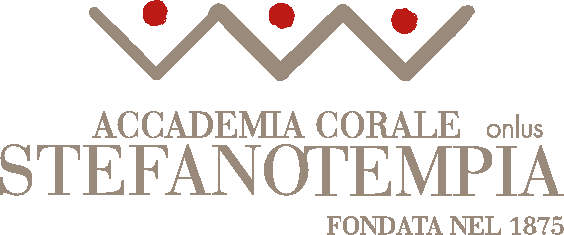 